Технологическая карта урока русского языка«Имя прилагательное»Выполнила:студентка Ш-31 группы Бутримова Екатерина ВладимировнаЕйск, 2022 г.Технологическая картаКласс: 2УМК: «Школа России»Тема: «Имя прилагательное»Цель: познакомить учащихся с именем прилагательным как частью речи.Задачи: 1) образовательная: познакомить с основными признаками имён прилагательных (на какие вопросы отвечает, что обозначает); совершенствование знаний об имени существительном, глаголе.               2) развивающая: развивать умение анализировать учебный материал, делать выводы; развивать психические процессы: мышление, память, устную речь; развивать орфографическую зоркость.               3) воспитательная: прививать интерес к предмету; воспитывать умение работать в сотрудничестве. Материалы к занятию: 1) учебник                                           2) презентация; УУД:Личностные:1. Осознание языка как основного средства человеческого общения; положительное отношение к изучению русского языка, понимание его богатства, признание себя носителем этого языка;2. Принятие мысли о том, что правильная, точная устная и письменная речь - это показатели культуры человека;3. Появление желания умело пользоваться языком, зарождение элементов сознательного отношения к своей речи.Регулятивные:1. Обеспечение способности регулировать свою деятельность; 2. Понимать, принимать и сохранять учебную задачу; 3. Действовать по плану и планировать свои учебные действия; 4. Контролировать процесс и результат деятельности, вносить коррективы; 5. Адекватно оценивать свои достижения, осознавать возникающие трудности и стараться искать способы их преодоления.Познавательные:1. Искать, получать и использовать информацию; 2. Осознавать познавательную задачу; 3. Читать и слушать, извлекая нужную информацию, соотносить её с уже имеющимися знаниями, опытом; 4. Фиксировать информацию разными способами; 5. Выполнять логические действия с языковым материалом, проводить анализ, синтез, сравнение, классификацию, обобщение; подводить под понятие, доказывать, делать выводы.Коммуникативные:1. Осознавать речь (говорение, слушание, письмо, чтение) как способ устного и письменного общения людей; 2. Участвовать в диалоге, в общей беседе, выполняя принятые правила речевого поведения, культуры речи; 3. Понимать зависимость характера речи от ситуации общения, стараться строить свои диалогические и монологические высказывания, выбирая для них средства языка с учётом этой ситуации и конкретных речевых задач.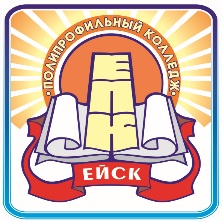 Министерство образования, науки и молодёжной политики Краснодарского краяГосударственное бюджетное профессиональное образовательное учреждение Краснодарского края«ЕЙСКИЙ ПОЛИПРОФИЛЬНЫЙ КОЛЛЕДЖ»ПРОВЕРИЛ/_________/«___»_________20___г.ЭтапДеятельности учителяДеятельность ученикаУУДМотивации (самоопределения) к учебной деятельности- Добрый день! Меня зовут Екатерина Владимировна. Сегодня урок русского языка проведу у вас я. Присаживайтесь. Отдых наш кончается,Работа начинается.Усердно будем мы трудиться,Чтобы чему-то научиться.- Давайте проверим готовность вашего рабочего стола к уроку. На столах у вас должны лежать: учебник, дневник  и пенал.- Здравствуйте. Присаживаются. Проверяют готовность рабочего столаЛ1Актуализация пробного учебного действия- Тихо сели. Проверили свою посадку при письме.- Откройте тетради. Запишите сегодняшнее число, классная работа.- Отгадаем загадку.Тает снежок, ожил лужок.День прибывает.Когда это бывает? - Назовите первую букву в слове «весна».- Напишем заглавную и строчную букву «Вв»- Какие звуки обозначаются буквой «в»?Садятся. Проверяют посадку при письме.Открывают тетради, записывают число, классная работа.- Весной.- Буква В- В и вьР2,4К2,3Л2П2Этап выявления места и причины затруднения-    Давайте,  вспомним, из чего состоит наша речь? -   А,  из чего состоят предложения?  -   Все слова в русском языке объединяются в группы. Как называются такие группы?  -   Какие названия частей речи  вы уже знаете? С ними мы познакомились на предыдущих уроках. - Что мы можем узнать про часть речи?- Что такое имя существительное? - Что такое глагол?- Наша речь состоит из предложений.- Из слов.- Части речи.- Имя существительное, имя прилагательное и глагол.-  Как называется, на какие вопросы отвечает, что обозначает.- Имя существительное – это часть речи, отвечающая на вопросы кто? или что? и обозначающая предметы.- Глагол – это часть речи, отвечающая на вопросы что делать? Что сделать? Что делает? Что сделает? Что делал? Что сделал? Что будет делать? и обозначает действие предмета.К1,3Л1 П3,4Построение проекта выхода из затруднения- Посмотрим на слайд. Прочитаем текст. Найдём основу каждого предложения и определим, о чем говорится в стихотворении: - …, выходи к доске.На солнце темный лес зардел,В долине пар белеет тонкий, И песню раннюю запелВ лазури жаворонок звонкий.- Что мы узнаем о лесе, что он сделал?- А каким до этого был лес?- О чём говорится в следующей части предложения?- Что мы узнаем о паре, что он делает?- Опишите туман.- О чём говорится дальше?- Что мы узнаем о жаворонке? Что он сделал?- А кто догадается, как пел жаворонок?- Где пел жаворонок?- Каким словом названо небо и почему?- Найдём слова, которые обозначают какой-либо признак предметов: лес, пар, песня, жаворонок. Выпишем из текста полученные словосочетания.- Что обозначают слова левого столбика?- А правого столбика?- Правильно, эти слова называют признаками предметов. Как вы думаете, слова какого столбика мы можем назвать зависимыми и почему?- На какие вопросы отвечают слова правого столбика?- Построим определение имени прилагательного как части речи по схеме: 1. Что обозначает слово этой части речи 2. На какие вопросы отвечает. 3. Каким членом предложения является.- В части предложения на солнце темный лес зардел говорится о лесе.- Он стал красным (зардел), когда взошло солнце.- Лес (какой?) тёмный.- В части предложения В долине пар белеет тонкий говорится о тумане, который автор называет паром.- Пар белеет – это туман стелется по полю.- Пар (какой?) тонкий. Туман не густой, а легкий, прозрачный.- В части предложения И песню раннюю запел В лазури жаворонок звонкий говорится о жаворонке.- Жаворонок запел. Запел (что? кого?) песню, песню (какую?) раннюю.- Он пел звонко. Повествователь нам говорит, что жаворонок (какой?) звонкий.- В небе.- Лазурь, потому что голубое.- лес (какой?) тёмный- пар (какой?) тонкий- жаворонок (какой?) звонкий- песню (какую?) раннюю- Предметы.- Слова рассказывают о том, какие это предметы.- Слова правого столбика. Если мы скажем лес, жаворонок – нам становится понятно о чём речь, а если произнесём тёмный, тонкий ….., то не поймём, о чём говорится.- Какой? Какую?- Слова, которые обозначают признак предмета и отвечают на вопросы какой? Какая? Какое? Какие?, называются именами прилагательными. В предложении связаны с именами существительными.Р1,2,3П2,3,5К1,2Реализация построенного проекта - Давайте откроем страницу учебника 86, и прочитаем, были ли мы правы, составив определение имени прилагательного. - …, прочитай нас определение. - Были ли мы правы? - А теперь, прочитайте определение ещё раз про себя, а затем без опоры на учебник перескажите своему соседу по парте.- Так какие слова мы называем именами прилагательными?- А теперь, обратите внимание на задание 148 в учебнике. - …, прочитай. 2 человека работают у доски.- Запишем в тетради упражнение 148 и начинаем выполнять.- Что такое имя прилагательное?Мини итог. Выставление отметки.- Кто старательно писал, тот, конечно же, устал! Всем нам нужно тихо встать. Глазки будут отдыхать.Раз –налево, два – направо, три –наверх, четыре - вниз. А теперь по кругу смотрим, чтобы лучше видеть мир.Взгляд  направим ближе, дальше, тренируя мышцу глаз. Видеть скоро будем лучше, убедитесь вы сейчас!А теперь нажмем немного точки возле своих глаз. Сил дадим им много-много, чтоб усилить в тыщу  раз!Открывают учебники, читают определение.- Да, мы были правы. Но имя прилагательное  имеет ещё и другие вопросы.Работают в парах, пересказывают определение.- Слова, которые обозначают признак предмета и отвечают на вопросы какой? Какая? Какое? Какие?Читают задание упражнения, выполняют.Лёгкий, белый, пушистый снег.Спелая, сладкая, душистая малина.Весеннее, яркое, лучистое, тёплое солнце.Добрые, вежливые, правдивые слова.- Слова, которые отвечают на вопросы какой? какая? какое? какие?, и обозначающие признак предмета, называются прилагательными.Выполняют физминутку. Р1,2,3,4П1,2,3,4,5К1,2,3Этап первичного закрепления с проговариванием во внешней речи - Прочитаем упражнение 149. Ответим на первый вопрос. Ответим на второй вопрос.- Прочитаем второе задание. Напишем номер упражнения себе в тетрадь. Спишем текст, выполним задание.- …, выходи к доске. - Что же такое имя прилагательное?- По мнению автора, русский язык яркий, меткий, певучий и богатый, задушевный. втор сравнивает яркость с радугой после весеннего ливня, меткость со стрелами, певучесть и задушевность с песней над колыбелью.- Выделенные слова отвечают на вопрос какой?, являются именами прилагательными.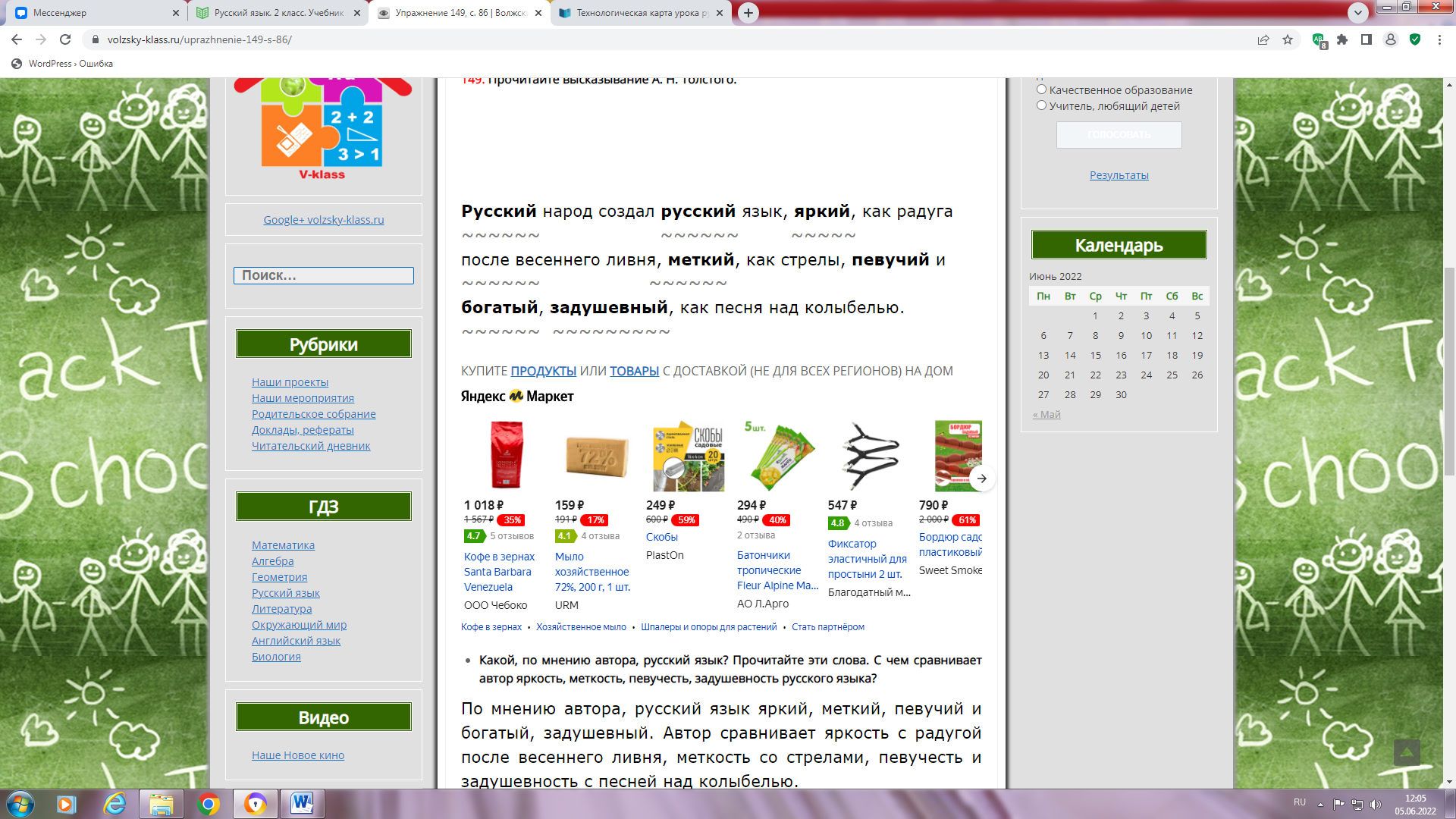 Р1,2,4П1,2,3,5К1,2Этап самостоятельной работы с самопроверкой по эталону- Сейчас я вам предлагаю поработать самостоятельно. Выполните упражнение 150. Внимательно читайте задание. Если нет вопросов, приступайте. Первые три человека, кто справиться раньше других, поднесут мне тетради на отметку.- Итак, проверим, что у вас получилось, внимание на слайд. Кто выполнил задание без ошибок? У кого 1 ошибка? А кто допустил более 2-ух ошибок?Мини итог. Выставление отметок.Выполняют самостоятельную работу.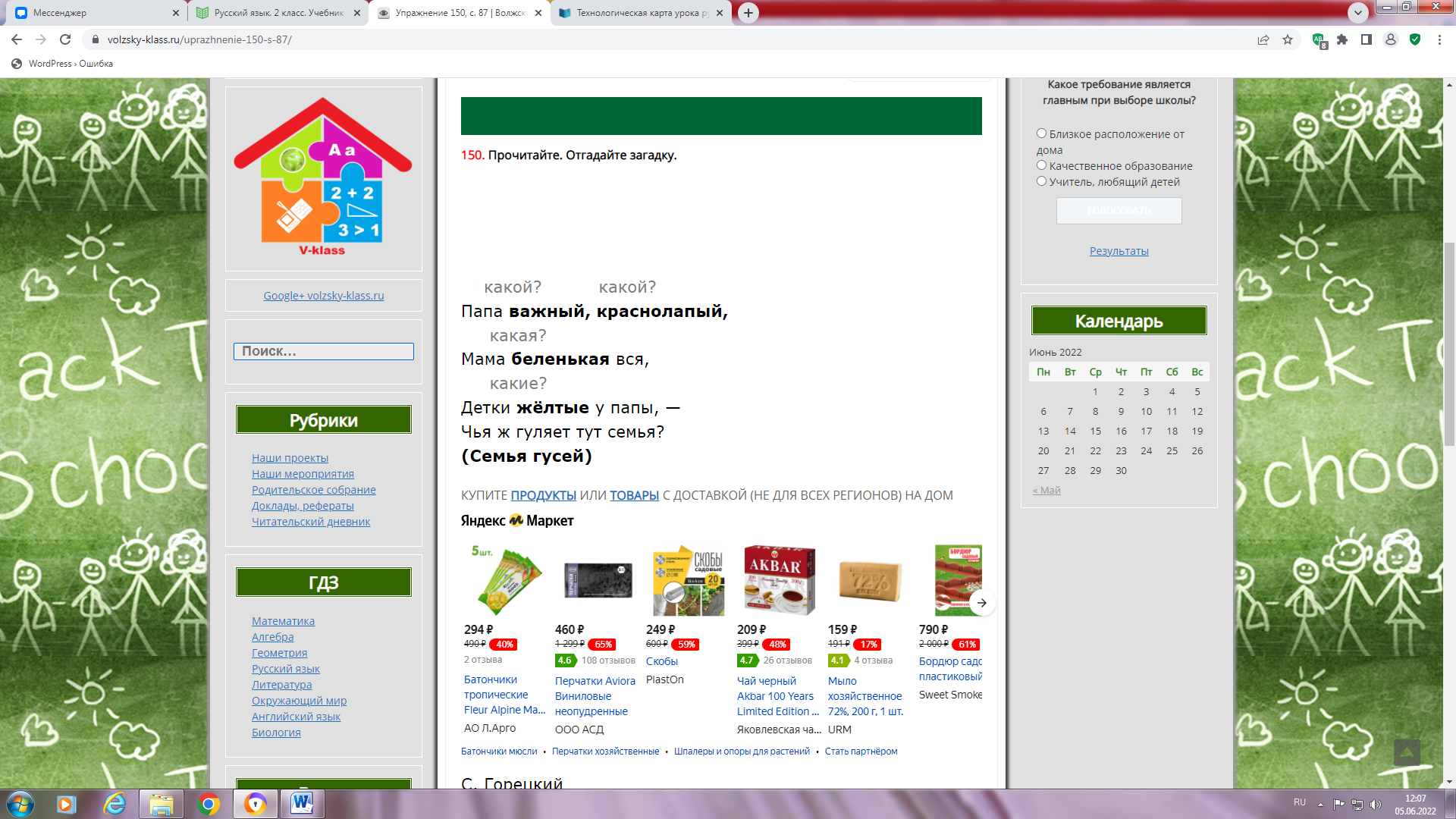 Л3П1,2,5Р1,2,5Включения в систему знаний и повторения- Ребята, с какой темой мы познакомились на сегодняшнем уроке? - На какие вопросы отвечает имя прилагательное?- Что обозначает имя существительное?- Предлагаю вам немного поиграть. На слайде будут высвечиваться слова разных частей речи. Ваша задача хлопнуть, если это имя прилагательное, если другие части речи, то потопать.Гора, весёлый, солнечный, небо, солнце, жара, жаркий, утренний, мудрый, игра, ледяной. - Откроем дневники. Запишем домашнее задание. Вашим домашним заданием будет выучить определение на странице учебника 86, выполнить упражнение 151.- Имя прилагательное.- Какой? Какая? Какое? Какие? - Признак предмета.Хлопают или топают.Открывают дневники, записывают домашнее задание.Л1Р4,5П3,5К1,2Рефлексия учебной деятельности- Наш урок подходит к концу. Давайте оценим свою работу. Если материал урока вам был понятен, поднимите восклицательный знак, если остались вопросы, то вопросительный.Выполняют самоанализ. Л2,3К3